SÍNTESIS DEL MENSAJE DEL SANTO PADRE FRANCISCO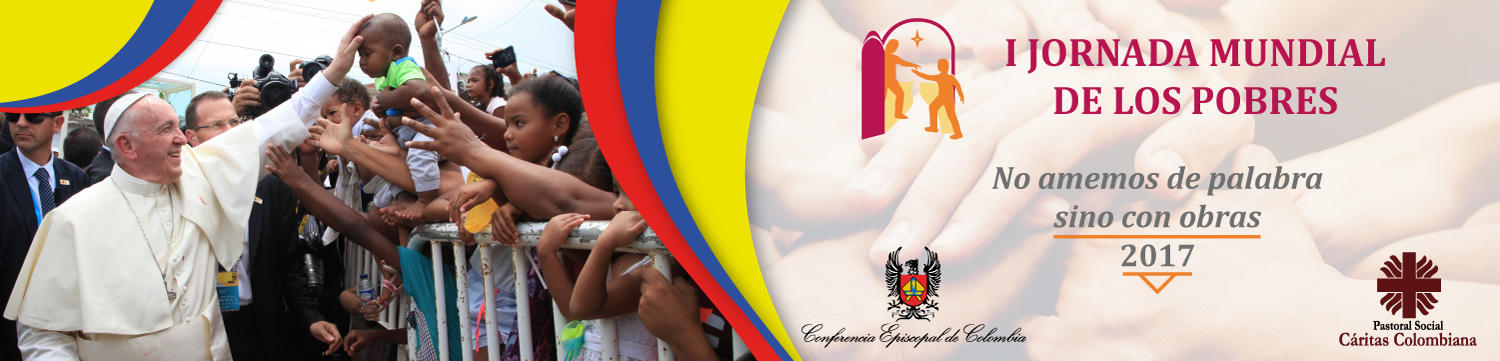 I JORNADA MUNDIAL DE LOS POBRESDomingo XXXIII del Tiempo Ordinario
19 de noviembre de 2017No amemos de palabra sino con obras1. «Hijos míos, no amemos de palabra y de boca, sino de verdad y con obras» (1 Jn 3,18). palabras vacías presentes a menudo en nuestros labios y los hechos concretos con los que tenemos que enfrentarnos. El amor no admite excusas: el que quiere amar como Jesús amó, ha de hacer suyo su ejemplo; especialmente cuando se trata de amar a los pobres. Por otro lado, el modo de amar del Hijo de Dios lo conocemos bien, y Juan lo recuerda con claridad. Se basa en dos pilares: Dios nos amó primero (cf. 1 Jn 4,10.19); y nos amó dando todo, incluso su propia vida (cf. 1 Jn 3,16).«Vendían posesiones y bienes y los repartían entre todos, según la necesidad de cada uno» (Hch 2,45).¿De qué le sirve a uno, hermanos míos, decir que tiene fe, si no tiene obras? ¿Es que esa fe lo podrá salvar? Supongamos que un hermano o una hermana andan sin ropa y faltos del alimento diario, y que uno de vosotros les dice: “Dios os ampare; abrigaos y llenaos el estómago”, y no les dais lo necesario para el cuerpo; ¿de qué sirve? Esto pasa con la fe: si no tiene obras, por sí sola está muerta» (2,5-6.14-17).3. Ha habido ocasiones, sin embargo, en que los cristianos no han escuchado completamente este llamamiento, dejándose contaminar por la mentalidad mundana. Entre ellos destaca el ejemplo de Francisco de Asís, al que han seguido muchos santos a lo largo de los siglos. Él no se conformó con abrazar y dar limosna a los leprosos, sino que decidió ir a Gubbio para estar con ellos. Él mismo vio en ese encuentro el punto de inflexión de su conversión: «Cuando vivía en el pecado me parecía algo muy amargo ver a los leprosos, y el mismo Señor me condujo entre ellos, y los traté con misericordia. Y alejándome de ellos, lo que me parecía amargo se me convirtió en dulzura del alma y del cuerpo» (Test 1-3; FF 110). Este testimonio muestra el poder transformador de la caridad y el estilo de vida de los cristianos.No pensemos sólo en los pobres como los destinatarios de una buena obra de voluntariado para hacer una vez a la semana, y menos aún de gestos improvisados de buena voluntad para tranquilizar la conciencia. Estas experiencias, aunque son válidas y útiles para sensibilizarnos acerca de las necesidades de muchos hermanos y de las injusticias que a menudo las provocan, deberían introducirnos a un verdadero encuentro con los pobres y dar lugar a un compartir que se convierta en un estilo de vida. En efecto, la oración, el camino del discipulado y la conversión encuentran en la caridad, que se transforma en compartir, la prueba de su autenticidad evangélicaSi realmente queremos encontrar a Cristo, es necesario que toquemos su cuerpo en el cuerpo llagado de los pobres, como confirmación de la comunión sacramental recibida en la Eucaristía. El  Santo Obispo Crisóstomo: «Si queréis honrar el cuerpo de Cristo, no lo despreciéis cuando está desnudo; no honréis al Cristo eucarístico con ornamentos de seda, mientras que fuera del templo descuidáis a ese otro Cristo que sufre por frío y desnudez» (Hom. in Matthaeum, 50,3: PG 58).Estamos llamados, por lo tanto, a tender la mano a los pobres, a encontrarlos, a mirarlos a los ojos, a abrazarlos, para hacerles sentir el calor del amor que rompe el círculo de soledad. Su mano 4. No olvidemos que para los discípulos de Cristo, la pobreza es ante todo vocación para seguir a Jesús pobre. Es un caminar detrás de él y con él, un camino que lleva a la felicidad del reino de los cielos (cf. Mt 5,3; Lc 6,20). La pobreza significa un corazón humilde que sabe aceptar la propia condición de criatura limitada y pecadora para superar la tentación de omnipotencia, que nos engaña haciendo que nos creamos inmortales. La pobreza es una actitud del corazón que nos impide considerar el dinero, la carrera, el lujo como objetivo de vida y condición para la felicidad. Es la pobreza, más bien, la que crea las condiciones para que nos hagamos cargo libremente de nuestras responsabilidades personales y sociales, a pesar de nuestras limitaciones, confiando en la cercanía de Dios y sostenidos por su gracia. La pobreza, así entendida, es la medida que permite valorar el uso adecuado de los bienes materiales, y también vivir los vínculos y los afectos de modo generoso y desprendido (cf. Catecismo de la Iglesia Católica, nn. 25-45).Él, precisamente porque mantuvo los ojos fijos en Cristo, fue capaz de reconocerlo y servirlo en los pobres. Si deseamos ofrecer nuestra aportación efectiva al cambio de la historia, generando un desarrollo real, es necesario que escuchemos el grito de los pobres y nos comprometamos a sacarlos de su situación de marginación. Sin embargo, nos desafía todos los días con sus muchas caras marcadas por el dolor, la marginación, la opresión, la violencia, la tortura y el encarcelamiento, la guerra, la privación de la libertad y de la dignidad, por la ignorancia y el analfabetismo, por la emergencia sanitaria y la falta de trabajo, el tráfico de personas y la esclavitud, el exilio y la miseria, y por la migración forzada. La pobreza tiene el rostro de mujeres, hombres y niños explotados por viles intereses, pisoteados por la lógica perversa del poder y el dinero. Qué lista inacabable y cruel nos resulta cuando consideramos la pobreza como fruto de la injusticia social, la miseria moral, la codicia de unos pocos y la indiferencia generalizada.Hoy en día, desafortunadamente, mientras emerge cada vez más la riqueza descarada que se acumula en las manos de unos pocos privilegiados, con frecuencia acompañada de la ilegalidad y la explotación ofensiva de la dignidad humana, escandaliza la propagación de la pobreza en grandes sectores de la sociedad entera. iniciativa de muchos jóvenes, impidiéndoles encontrar un trabajo; a la pobreza que adormece el sentido de responsabilidad e induce a preferir la delegación y la búsqueda de favoritismos; a la pobreza que envenena las fuentes de la participación y reduce los espacios de la profesionalidad, humillando de este modo el mérito de quien trabaja y produce; a todo esto, se debe responder con una nueva visión de la vida y de la sociedad.Todos estos pobres —como solía decir el beato Pablo VI— pertenecen a la Iglesia por «derecho evangélico» (Discurso en la apertura de la segunda sesión del Concilio Ecuménico Vaticano II, 29 septiembre 1963) y obligan a la opción fundamental por ellos. Benditas las manos que se abren para acoger a los pobres y ayudarlos: son manos que traen esperanza. Benditas las manos que vencen las barreras de la cultura, la religión y la nacionalidad derramando el aceite del consuelo en las llagas de la humanidad. Benditas las manos que se abren sin pedir nada a cambio, sin «peros» ni «condiciones»: son manos que hacen descender sobre los hermanos la bendición de Dios.La mirada fija en quienes tienden sus manos clamando ayuda y pidiendo nuestra solidaridad. Son nuestros hermanos y hermanas, creados y amados por el Padre celestial. Esta Jornada tiene como objetivo, en primer lugar, estimular a los creyentes para que reaccionen ante la cultura del descarte y del derroche, haciendo suya la cultura del encuentro. Al mismo tiempo, la invitación está dirigida a todos, independientemente de su confesión religiosa, para que se dispongan a compartir con los pobres a través de cualquier acción de solidaridad, como signo concreto de fraternidad. Dios creó el cielo y la tierra para todos; son los hombres, por desgracia, quienes han levantado fronteras, muros y vallas, traicionando el don original destinado a la humanidad sin exclusión alguna.7. Es mi deseo que las comunidades cristianas, en la semana anterior a la Jornada Mundial de los Pobres, que este año será el 19 de noviembre, Domingo XXXIII del Tiempo Ordinario, se comprometan a organizar diversos momentos de encuentro y de amistad, de solidaridad y de ayuda concreta. Podrán invitar a los pobres y a los voluntarios a participar juntos en la Eucaristía de ese domingo, de tal modo que se manifieste con más autenticidad la celebración de la Solemnidad de Cristo Rey del universo, el domingo siguiente. Su completo abandono al Padre expresa su pobreza total, a la vez que hace evidente el poder de este Amor, que lo resucita a nueva vida el día de Pascua.En ese domingo, si en nuestro vecindario viven pobres que solicitan protección y ayuda, acerquémonos a ellos: será el momento propicio para encontrar al Dios que buscamos. De acuerdo con la enseñanza de la Escritura (cf. Gn 18, 3-5; Hb 13,2), sentémoslos a nuestra mesa como invitados de honor; podrán ser maestros que nos ayuden a vivir la fe de manera más coherente. Con su confianza y disposición a dejarse ayudar, nos muestran de modo sobrio, y con frecuencia alegre, lo importante que es vivir con lo esencial y abandonarse a la providencia del Padre.8. El fundamento de las diversas iniciativas concretas que se llevarán a cabo durante esta Jornada será siempre la oración. No hay que olvidar que el Padre nuestro es la oración de los pobres. La petición del pan expresa la confianza en Dios sobre las necesidades básicas de nuestra vida. El Padre nuestro es una oración que se dice en plural: el pan que se pide es «nuestro», y esto implica comunión, preocupación y responsabilidad común. 9. Pido a los hermanos obispos, a los sacerdotes, a los diáconos —que tienen por vocación la misión de ayudar a los pobres—, a las personas consagradas, a las asociaciones, a los movimientos y al amplio mundo del voluntariado que se comprometan para que con esta Jornada Mundial de los Pobres se establezca una tradición que sea una contribución concreta a la evangelización en el mundo contemporáneo. Los pobres no son un problema, sino un recurso al cual acudir para acoger y vivir la esencia del Evangelio.Vaticano, 13 de junio de 2017. Memoria de San Antonio de Padua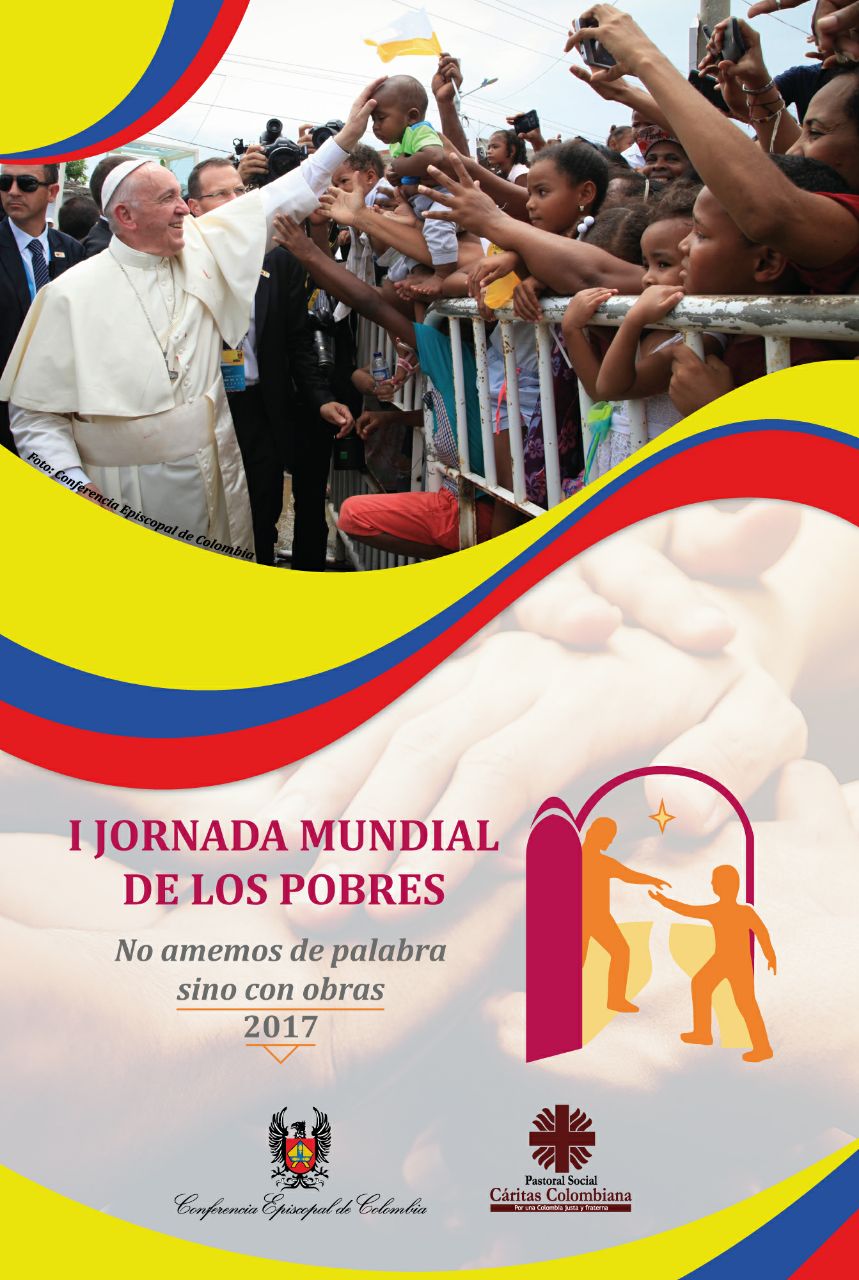 